ИНСТИТУТ РАЗВИТИЯ ОБРАЗОВАНИЯ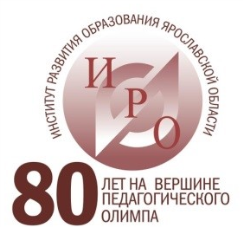 ГОСУДАРСТВЕННОЕ АВТОНОМНОЕ УЧРЕЖДЕНИЕ ДОПОЛНИТЕЛЬНОГО ПРОФЕССИОНАЛЬНОГО ОБРАЗОВАНИЯ  ЯРОСЛАВСКОЙ ОБЛАСТИПРОГРАММА круглого стола «Обсуждение программ наставничества по направлениям: «педагог-педагог», «педагог-обучающийся», «обучающийся-обучающийся», «обучающийся-работодатель»»Круглый стол проводится в рамках реализации мероприятий дорожной карты регионального проекта «Внедрение методологии наставничества в профессиональных образовательных организациях Ярославской области».Цели деловой игры:- представление программ по организации наставничества в ПООУчастники семинара:- руководящие работники ПОО ЯО, специалисты ЦРПО ГАУ ДПО ЯО «Институт развития образования».Место проведения: ГПОУ ЯО Ярославский колледж управления и профессиональных технологий, базовая площадка по направлению развития наставничества «обучающийся- обучающийся» в учреждениях СПО.Дата проведения: 28.09.2021 г. Начало работы в 10.30 час.Мероприятие проводится в очном формате.Руководитель ЦРПО                                                                       Выборнов В.Ю.ВремяТема выступленияВыступающий10.30-10.45.Регистрация участников «круглого стола»Иванова Екатерина Анатольевна, главный специалист ЦРПО ГАУ ДПО ЯО ИРО10.45 -11.00Целевая установка. О реализации проекта «Внедрение методологии наставничества в профессиональных образовательных организациях Ярославской области»Выборнов Владимир Юрьевич, руководитель центра развития профессионального образования  ГАУ ДПО ЯО ИРО, канд. пед. наук, руководитель проекта11.00-11-15Представление программы по организации наставничества по направлению «работодатель-обучающийся»Кузнецов Евгений Юрьевич, заместитель директора ГПОАУ ЯО Ростовского колледжа отраслевых технологий11.15-11.30Представление программы по организации наставничества по направлению «педагог-молодой специалист»Валентюк Татьяна Алексеевна,руководитель по воспитательной работе ГПОУ ЯО Рыбинского лесотехнического колледжа11.30-11.45Представление программы по организации наставничества по направлению «обучающийся-обучающийся»Фомичева Светлана Ивановна, заместитель директора по УВР ГПОУ ЯО Ярославского колледжа управления и профессиональных технологий11.45-12.00Представление программы по организации наставничества по направлению «педагог – педагог»Самойлова Ирина Валентиновна, заместитель директора ГПОАУ ЯО Любимского аграрно-политехнического колледжа, руководитель базовой площадки12.00-12.15Представление программы повышения квалификации «Организация наставничества в СПО»Иванова Екатерина Анатольевна, главный специалист ЦРПО ГАУ ДПО ЯО ИРО12.15-12.30Подведение итогов работы круглого столаВыборнов Владимир Юрьевич, руководитель центра развития профессионального образования  ГАУ ДПО ЯО, канд. пед. наук, руководитель проекта